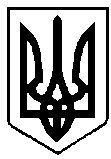 УКРАЇНАВАРАСЬКА МІСЬКА РАДАРІВНЕНСЬКОЇ ОБЛАСТІ       Сьоме скликання         (___________ сесія)                          Проект              Р І Ш Е Н Н Я                           В.Тацюк                в новій редакції від 12.09.201814  серпня  2018  року	                                                                 № 1281Про внесення змін до бюджетум.Вараш на 2018 рікНа виконання розпорядження голови Рівненської обласної держадміністрації від 16 липня 2018 року № 470 «Про розподіл субвенцій з державного бюджету на 2018 рік»,  рішення Рівненської обласної ради від 07.09.2018 №1099 «Про внесення змін до обласного бюджету на 2018 рік», рішення Здолбунівської районної ради від 22.12.2017 № 433 «Про районний бюджет на 2018 рік», рішення Корецької районної ради від 11.07.2018 № 414 «Про внесення змін до районного бюджету на 2018 рік», рішення Костопільської районної ради від 03.05.2018 № 404 «Про внесення змін до районного бюджету на 2018 рік», рішення Локницької сільської ради від 12.06.2018 № 361, рішення Млинівської селищної ради від 29.03.2018 № 1490, рішень Підлозцівської сільської ради від 18.05.2018 № 340 та від 27.06.2018 № 352, рішень Рокитнівської районної ради від 11.04.2018 № 329 «Про внесення змін до районного бюджету на 2018 рік» та від 12.07.2018 № 350 «Про внесення змін до районного бюджету на 2018 рік»,  рішення Сарненської  районної ради від 26.04.2018 № 646 «Про внесення змін до районного бюджету на 2018 рік», рішення Тараканівської сільської ради від 22.12.2017 № 126, рішення Острозької міської ради від 30.01.2018 № 600 «Про внесення змін до міського бюджету на 2018 рік»,  керуючись пунктом 23 частини 1 статті 26, частиною 2 статті 42, статтями 59, 64, 65, пунктом 9 розділу V Закону України «Про місцеве самоврядування в Україні», частиною 5 статті 23, частиною 5 статті 75, частиною 3 статті 93 Бюджетного кодексу України,  беручи  до  уваги  пропозиції  головних  розпорядників  бюджетнихкоштів, Вараська міська радаВ И Р І Ш И Л А:Внести зміни до рішення Вараської міської ради від 28.02.2018  №1032 «Про бюджет м.Вараш на 2018 рік» зі змінами, внесеними рішеннями міської ради від 30.03.2018 № 1045, від 18.05.2018 № 1076, від 17.07.2018 №1120, від 31.07.2018 № 1124 «Про внесення змін до бюджету м.Вараш на 2018 рік», а саме: 1. Збільшити доходи загального фонду міського бюджету на 2018 рік за рахунок офіційних трансфертів від органів державного управління на        2 092,63460 грн  (додаток 1).2. Збільшити видатки загального фонду міського бюджету  на 2018 рік на суму 772,1829 тис.грн (додаток 3) за рахунок:субвенцій з місцевих бюджетів бюджету міста Вараш на обслуговування осіб з обмеженими фізичними можливостями в комунальному закладі «Вараський міський центр соціальної реабілітації дітей-інвалідів» імені З.А.Матвієнко на суму 300,7706 тис.грн з укладанням відповідних договорів;субвенції з місцевого бюджету на відшкодування вартості лікарських засобів для лікування окремих захворювань за рахунок відповідної субвенції з державного бюджету на суму 385,0 тис.грн;залишку коштів медичної субвенції з державного бюджету місцевим бюджетам, що створився станом на 01.01.2018, у сумі 23,1053 тис.грн;спрямування вільного залишку бюджетних коштів загального фонду міського бюджету на суму 63,307 тис.грн.3. Збільшити видатки спеціального фонду міського бюджету на 2018 рік на суму 1 406,864 тис.грн (додаток 3), в тому числі видатки бюджету розвитку на суму 1 406,864 тис.грн (додатки 3,4),  за рахунок:коштів, що передаються із загального фонду до бюджету розвитку (спеціального фонду) на суму 1 406,864 тис.грн, з них: за рахунок субвенції з місцевого бюджету на виплату грошової компенсації за належні для отримання жилі приміщення для внутрішньо переміщених осіб, які захищали незалежність, суверенітет та територіальну цілісність України і брали безпосередню участь в антитерористичній операції, забезпеченні її проведення, перебуваючи безпосередньо в районах антитерористичної операції у період її проведення, та визнані інвалідами війни III групи відповідно до пунктів 11 - 14 частини другої статті 7 або учасниками бойових дій відповідно до пунктів 19 - 20 частини першої статті 6 Закону України "Про статус ветеранів війни, гарантії їх соціального захисту", та які потребують поліпшення житлових умов за рахунок відповідної субвенції з державного бюджету на суму 1 006,864 тис.грн; субвенції з місцевого бюджету за рахунок залишку коштів освітньої субвенції, що утворився на початок бюджетного періоду на суму 400,0 тис.грн.4. Внести зміни до фінансування бюджету м.Вараш на 2018 рік (додаток 2), установивши дефіцит загального фонду міського бюджету в сумі  9 726,37641  тис.грн  та дефіцит спеціального фонду міського бюджету в сумі 53 482,40858 тис.грн, джерелом покриття якого визначити кошти, що передаються із загального фонду бюджету до бюджету розвитку (спеціального фонду) в сумі 50 373,077 тис.грн; залишки коштів спеціального фонду, що утворилися на кінець 2017 року, в сумі 426,08158 тис.грн; позики, надані міжнародними фінансовими організаціями в сумі 2 683,25 тис.грн.5. Затвердити зміни до переліку об’єктів, видатки на які у 2018 році будуть здійснюватися за рахунок коштів бюджету розвитку міського бюджету (додаток 4).6. Затвердити обсяг доходів загального фонду міського бюджету на 2018 рік  в сумі 478 653,64248 тис.грн.7. Затвердити обсяг видатків загального фонду міського бюджету на 2018 рік в сумі 488 380,01889 тис.грн.8. Додатки 1-4 до  цього рішення є його невід’ємною частиною.9. Контроль за виконанням цього рішення покласти на постійну комісію з питань бюджету, фінансів, економічного розвитку та інвестиційної політики, організацію виконання цього рішення покласти на заступника міського голови з питань діяльності виконавчих органів ради Н.Зубрецьку.Тзп міського голови                                                 І.Шумра